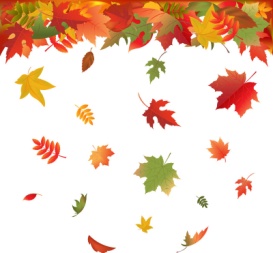 What's On in Repps with BastwickRepps with Bastwick Sewage SchemeA representative from Anglian Water addressed to the Parish Council at the July meeting.  They thanked the village for their tolerance and patience during the over running work.  They have been treated very well by residents.  There should be no more traffic lights on the A149 and all the construction work should have been finished by the end of September.  They were hoping to turn the whole system on earlier than planned but UK Power Networks have had a problem isolating a transformer so the switch on may not happen before the original date of January 2018.The workmen completing the sewage scheme very kindly constructed the new trod path from the bus shelter to the lay by on the A149.  A request was put to Anglian Water for a further trod path from the lay by to Tower Road but that had to be referred to Head Office and the Parish Council have not heard anything more.********************************************************Repps Fuel Allotment CharityApplications are invited from parishioners who wish to be considered for a winter fuel allowance payment.  Applicants must be resident within the parish, and have been so for the last 3 years.  Applicants must also be in receipt of the State Pension.Applications should be made to either the Clerk or trustees Andrew Wright, The Chalet, Low Road, or Alison McTaggart, White House Farm, Tower Road, and should be received no later than the 30th November 2017.~~~~~~~~~~~~~~~~~~~~~~~~~~~~~~~~~~~~~~~~~~~~~~~~~~~~~~~~The Parish Council continue to report issues with highways, flooding, hedges, grass cutting, potholes, street lighting and more, to the relevant authorities to be dealt with.  Don't forget you can report these issues directly yourself - see the 'Report It' page on the website for further information: http://reppscumbastwickpc.norfolkparishes.gov.uk/report-it   The parish councillors continue to offer their comments about planning applications, but it is the Borough Council or Broads Authority who make the decision to approve or object to a planning application.  Parish Council meetings take place in the Village Hall. The next meeting will be held on Tuesday 7th November at 8 pm. Please see the website for Agendas, Minutes and other documents and information.  Members of the public are welcome and have an opportunity to put their questions, concerns and views to the Council.^^^^^^^^^^^^^^^^^^^^^^^^^^^^^^^^^^^^^^^^^^^^^^^^^^^^^^^^^^Deadline for receipt of items for next newsletter is 15th November 2017 e-mail: reppspc@yahoo.comWe reserve the right to edit or omit any submissions. Repps with Bastwick Farmers MarketEvery 4th Saturday in the monthPlaying Field, Village HallAfternoon Tea26th October, 23rd November, 14th DecemberVillage Hall at 2.30 pmA Taste of JazzFriday 10th November3 course meal and evening entertainment